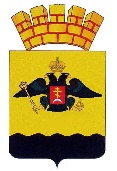 РЕШЕНИЕГОРОДСКОЙ ДУМЫ МУНИЦИПАЛЬНОГО ОБРАЗОВАНИЯГОРОД  НОВОРОССИЙСКот 24 января 2017 года 			                                                                                 № 142г. НовороссийскВ соответствии с законом Краснодарского края 
от 14 декабря 2006 года № 1144-КЗ «О наделении органов местного самоуправления муниципальных образований Краснодарского края отдельными государственными полномочиями по образованию и организации деятельности административных комиссий» и Уставом муниципального образования город Новороссийск, городская Дума муниципального образования город Новороссийск решила:1. Досрочно прекратить полномочия членов административной комиссий при администрации муниципального образования город Новороссийск на основании подачи письменных заявлений:1.1. Мищенко Вероники Владимировны.1.2. Кавериной Юлии Александровны.1.3. Петруш Юлии Геннадьевны.2. Внести изменения в решение городской Думы муниципального образования город Новороссийск от 22 марта 2016 года № 66 
«Об образовании административных комиссий при администрации муниципального образования город Новороссийск, при администрациях внутригородских районов и сельских округов города Новороссийска»: 2.1. Утвердить состав административной комиссии при администрации муниципального образования город Новороссийск в новой редакции (прилагается). 3. Контроль за выполнением настоящего решения возложить на председателя постоянного комитета городской Думы муниципального образования город Новороссийск по законности, правопорядку и правовой защите граждан А.П. Антонова и заместителя главы муниципального образования город Новороссийск А.В. Служалого.4. Настоящее решение вступает в силу со дня его официального опубликования.Глава муниципального                                         Председатель городской Думыобразования город Новороссийск ________________И.А. Дяченко                         ______________А.В. Шаталов СОСТАВадминистративной комиссии при администрации муниципального образования город Новороссийск                                                              Члены комиссии:Начальник управления контроля городского хозяйства         	                                Р.А. ГиваргизовО внесении изменений в решение городской Думы муниципального образования город Новороссийск от 22 марта 2016 года № 66
«Об образовании административных комиссий при администрации муниципального образования город Новороссийск, при администрациях внутригородских районов и сельских округов города Новороссийска»УТВЕРЖДЕНОрешением городской Думы муниципального образования город Новороссийскот 24 января 2017 года № 142Докшина	-Анастасия ВладимировнаГлавный специалист-юрист управления контроля городского хозяйства администрации муниципального образования город Новороссийск, председатель комиссии;Гиваргизов	-Роберт Альбиковичначальник управления контроля городского хозяйства администрации муниципального образования город Новороссийск, заместитель председателя комиссии;Дубова	-Виктория Петровнаведущий специалист-юрист управления контроля городского хозяйства администрации муниципального образования город Новороссийск, ответственный секретарь комиссии;Ольшанский	-Александр Геннадьевичглавный специалист (по контролю за санитарным состоянием) управления контроля городского хозяйства администрации муниципального образования город Новороссийск;Баранов  	-Александр Владимировичглавный специалист (по контролю за производством разрытий и земляных работ) управления контроля городского хозяйства администрации муниципального образования город Новороссийск.